Cesta za živou vodou  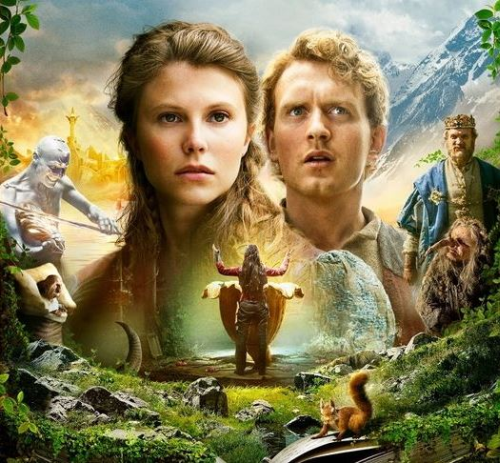 (Askeladden - I Soria Moria slott / The Ash Lad 2) Premiéra: 30. 1. 2020Maipo Film, Norsko, 2019 Režie: Mikkel Brænne SandemoseScénář: Aleksander Kirkwood BrownKamera: Trond TønderHudba: Ginge AnvikHrají: Vebjørn Enger, Eili Harboe, Mads Sjøgård Pettersen, Elias Holmen Sørensen, Thorbjørn HarrV českém znění: Zdeněk Piškula, Ivana Korolová, Matouš Ruml, Veronika Gajerová, Ondřej Brousek, David Novotný, Martin PísaříkFantasy pohádka Cesta za živou vodou volně navazuje na předchozí snímek Cesta za králem trollů, v němž jsme poprvé potkali dobrosrdečného Espena, jeho dva bratry, krásnou a odvážnou princeznu Kristin. Statečného Espena nyní čeká ještě větší dobrodružství. Vydává se totiž hledat živou vodu, aby zachránil své bratry i Kristininy královské rodiče. Espenovo nové dobrodružství začíná poněkud nešťastně. Kristinini rodiče, král Erik a královna Viktorie, jsou otráveni a z tohoto hrozného činu jsou falešně obviněni oba Espenovi bratři. Oba nešťastníci jsou ihned uvrženi do nejhlubšího vězení a čekají na popravu. To by ale nebyl Espen, aby nenašel způsob, jak chytře a mazaně situaci vyřešit! Přesvědčí princeznu Kristin, aby se s ním vydala hledat bájný zámek Soria Moria, který je prý celý postaven z ryzího zlata. Zde se podle dávných pověstí ukrývá pramen zázračné živé vody a s její pomocí chce Espen zachránit život krále i královny i svých bratrů. Ale existuje vůbec takový zámek? Není to jen báchorka? A je v něm živá voda? Není to celé jen Espenův výmysl a trik, jak odvést pozornost a oddálit popravu jeho bratrů? Možná ano. Na každé povídačce je ale zrnko pravdy, a tak se Kristin s Espenem vypraví na nejistou cestu plnou kouzel, dobrodružství, lásky, ale i nebezpečí. Musí jednat rychle, v patách je jim totiž banda proradných Dánů, kteří nenávidí jejich království víc než cokoli jiného, a chtějí Espena a Kristin za každou cenu zastavit. Pokud Espen a Kristin neuspějí, bude to znamenat konec nejen pro bratry a království, ale možná pro celý svět!Přístupnost: 	pro všechnyŽánr:	fantasy pohádkaVerze: 	český dabing Stopáž:	99 minutFormát:	2D DCP, zvuk 5.1Monopol do:	30. 10. 2029Programování: 	Zuzana Černá, GSM: 602 836 993, cerna@cinemart.cz	Filmy si objednejte na www.disfilm.cz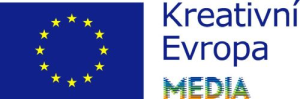 